от «26» 12 2019 г.                                                                                                  №  1632О внесении изменений в Постановление городской Администрации от 15.04.2019 № 492 «Об утверждении решения об определении временных управляющих организаций для управления многоквартирными домами, расположенными на территории г. Мирного» В связи с необходимостью исключения многоквартирного дома из адресного перечня, связанного с проведением общего собрания собственников многоквартирных домов и выбором управляющей организации, городская Администрация постановляет:1. Внести в приложение к Постановлению городской Администрации от 15.04.2019 № 492 «Об утверждении решения об определении временных управляющих организаций для управления многоквартирными домами, расположенными на территории г. Мирного» следующие изменения: 1.1. Заголовок подпункта 1.1. изложить в следующей редакции: «ООО УК «Капитал-Сервис» в количестве 8 домов по адресам:»;1.2. В подпункте 1.1. слова: «Ленинградский пр-т, д.21» исключить.2. УК ООО «Капитал-Сервис» (В.Ю. Портянкин):В соответствии с ч.10 ст.162 Жилищного кодекса РФ в течение трех рабочих дней со дня внесения изменений в реестр лицензий Управлением  государственного жилищного надзора по Республике Саха (Якутия) передать ООО «МПЖХ» техническую и иную документацию, связанную с управлением в части многоквартирного дома, указанного в п.1.2. настоящего Постановления.3. Указанные изменения начинают действовать с 01.01.2020 года.4. Опубликовать настоящее Постановление в порядке, установленном Уставом МО «Город Мирный».5. Настоящее Постановление вступает в силу со дня его официального опубликования.6. Контроль исполнения настоящего Постановления оставляю за собой.Глава города		                                                       	  	             К.Н. Антонов АДМИНИСТРАЦИЯМУНИЦИПАЛЬНОГО ОБРАЗОВАНИЯ«Город Мирный»МИРНИНСКОГО РАЙОНАПОСТАНОВЛЕНИЕ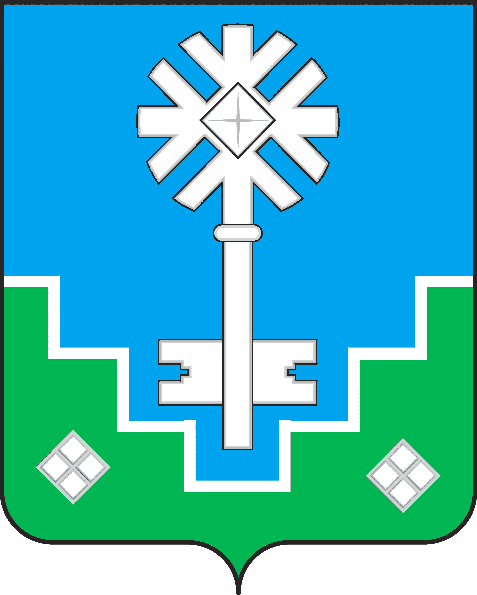 МИИРИНЭЙ ОРОЙУОНУН«Мииринэй куорат»МУНИЦИПАЛЬНАЙ ТЭРИЛЛИИ ДЬАHАЛТАТАУУРААХ